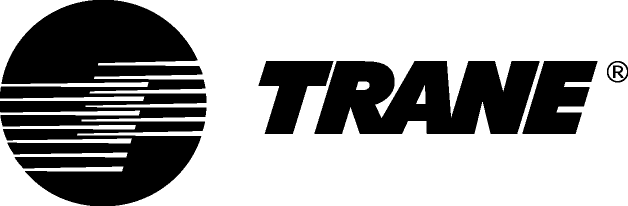 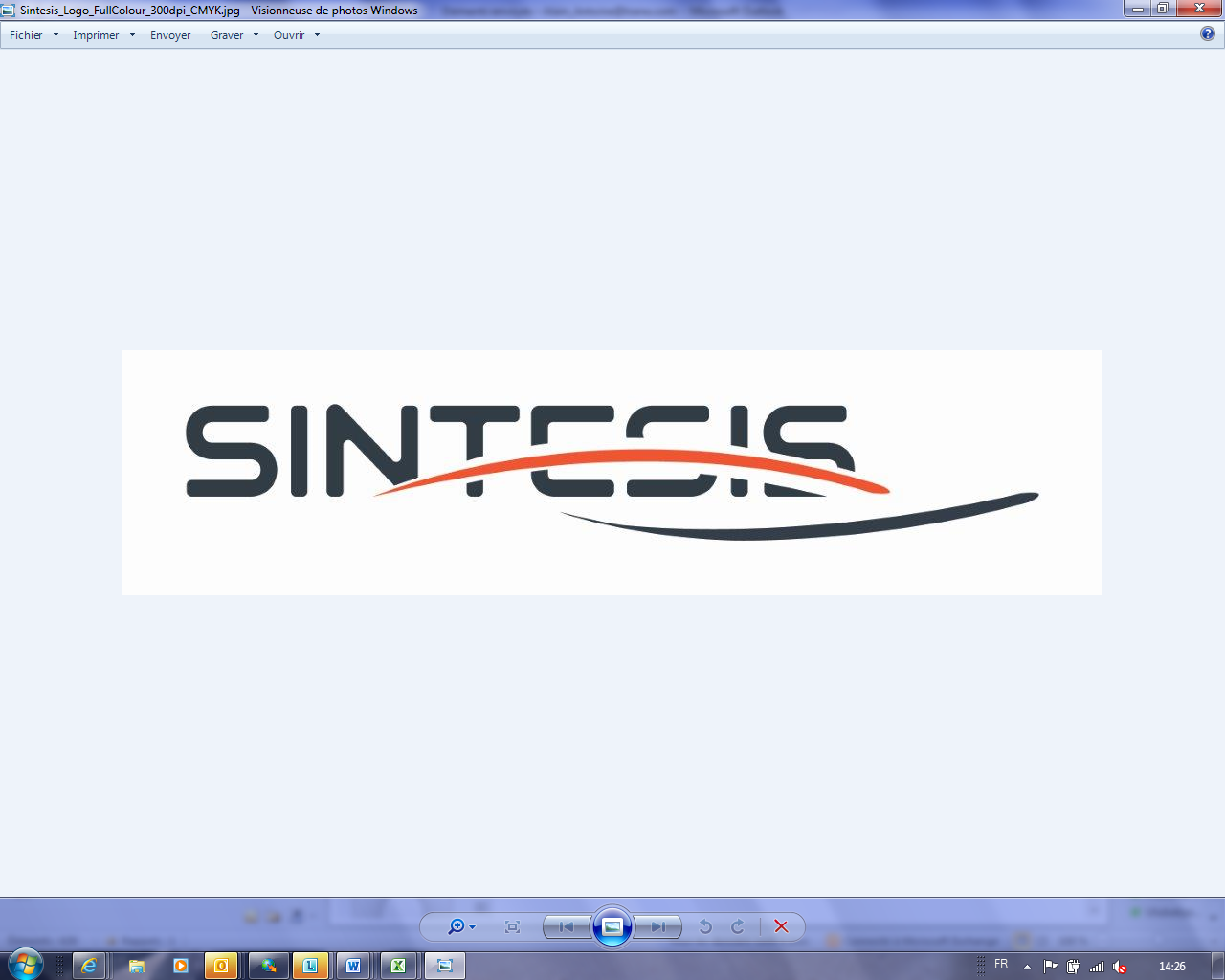 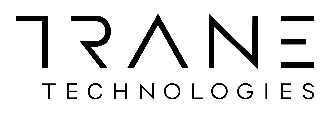 General
Chilled water production will be made by a factory-assembled and tested, air-cooled liquid chiller, Trane type RTAF SE/ HE/ XE/ HSS/ HSE. Chiller will have two refrigerant circuits with one compressor per circuit, will be shipped with a full operating charge of R134a or R513a refrigerant and lubrication oil, screw compressors and electronic expansion valve.Documentation including installation-operation-maintenance manual, user guide, wiring diagram and submittal is placed in the control panel. Performances summaryCooling capacity at full load:…. (kW)Unit power input at full load:……(kW)Operating conditions:     Evaporator entering/leaving temperature: …./…..(°C).                                    Air temperature:……...(°C).Energy efficiency at full load EER:………. (kW/kW)European Seasonal Energy Efficiency Ratio ESEER:……. (kW/kW)Sound power level:……… dB(A)Quality assuranceChiller is designed and manufactured under a quality assurance system and enviromental management system certified in accordance with ISO 9001:2008 and ISO14001 standards.Chiller is factory-tested according standard EN14511, and performances are certified by Eurovent*. All chillers follow a production quality plan to ensure proper construction and operation.Unit construction will be in accordance with follow European directives:Pressure Equipment Directive (PED) 97/23/CEMachinery Directive (MD) 2006/42/CELow Voltage Directive (LV) 2006/95/CEElectroMagnetic Compatibility Directive (EMC) 2004/108/CE Electrical Machinery Safety Standard EN 60204-1Construction CharacteristicsUnit panels, frames and exposed steel surfaces will be constructed of galvanized steel, painted and have a corrosion resistance of 675 hours to salt spray test.Electrical panel will be built of galavanized steel and rated IP54.Compressors and MotorsThe helical-rotary compressor is semi-hermetic, direct drive, 3000 rpm, differential refrigerant pressure oil circulation system  without oil pump, and with oil heater.On series Trane RTAF HSE and HSS, Capacity control is done through the AFD to optimize performances at partial load allowing reduction of capacity down to 20% of the maximum value. On series Trane RTAF SE, HE and XE capacity control will be made through a slide valve allowing reduction of capacity down to 15% of the maximum value. Compressor will start always unloaded. Motor is suction gas cooled, hermetically sealed, two poles, squirrel cage induction type, with four pressure lubricated rolling elements, bearing groups shall support the rotating assembly. Motor bearings will be designed for the whole life of the chiller. Oil ManagementThe chiller is equipped with an oil management system without oil pump that ensures proper oil circulation throughout the unit. The key components of the system include an oil separator, oil filter with particles retention capacity of at least 5µm.An oil heater is installed to avoid startup with low oil temperature.An optional oil cooler is installed when the unit is used for high condensing temperature or low evaporator temperature conditions.Unit-Mounted Wye-Delta Starter (RTAF SE, HE and XE)The compressor starters shall be Star-Delta configuration closed transition, factory-mounted and fully pre-wired to the compressor motor and control panel. Starter will reduce by 33% the inrush current.  Adaptive Frequency Drive (AFD) mounted on RTAF HSE and HSSCompressors of RTAF HSE and HSS shall be equipped with an adaptive frequency drive, factory mounted, tested and wired. Frequency converter will drive the chiller start and ramp up, and the partial load operation. AFD enclosure is IP55 as standard, with integrated air cooling system, consisting of a fan below the AFD frame.EvaporatorThe evaporator is a tube-in-shell heat exchanger design constructed from carbon steel shells and tubesheets with internally and externally finned seamless copper tubes mechanically expanded into the tube sheets. Tubes are cleanable with dismountable water boxes. Tubes diameter is 19mm. . Each tube is individually replaceable.The evaporator is designed, tested and stamped in accordance with  PED 97/23/CE Pressure Vessel Code for a refrigerant side working pressure of 14 bars  (200 psig). The evaporator is designed for a water side working pressure of 10.5 bars (150 psig). Standard water connections are grooved for Victaulic type pipe couplings. Waterboxes are available in 2 passes configurations and include a vent, a drain and fittings for temperature control sensors. Evaporator is  insulated with Armaflex II or equivalent of 19 mm (3/4 inches) thickness and K factor of 0,26 W/m²°K. Condenser and FansThe air-cooled Microchannel condenser coils use all aluminum brazed fin construction. The coil is composed of three components: the flat microchannel tube, the fins located between the microchannel tubes, and two refrigerant manifolds. Coils can be cleaned with high pressure water.The condenser coil has an integral subcooling circuit. The maximum allowable working pressure of the condenser is 25.0 bars. Condensers are factory proof and leak tested at 45 bars. Direct-drive vertical-discharge airfoil condenser fans are dynamically balanced.Standard units will start and operate from -10°C to 46°C (14°F  to115°F) ambient.SE and HE units standard ambient or high ambient, standard sound level or low sound level  are equipped with three-phase condenser fan motors with permanently lubricated ball bearings and external overload protection are provided. Fans are class F, IP55.Standard units and HE units low ambient,  XE and HSE and HSS units are equipped with EC condenser fan motors motors with permanently lubricated ball bearings and external overload protection are provided. Fans are class F, IP55.Refrigerant CircuitEach unit has two refrigerant circuits, with one rotary screw compressor per circuit. Each refrigerant circuit includes compressor discharge service valves, motorized suction valve, liquid line shut off valve, removable core filter, charging port, high pressure and low pressure safety valves and electronic expansion valve.Electrical PanelSingle point connection with disconnect switch and fuses.The disconnect switch is mechanically interlocked to disconnect line power from the starter before the starter doors are open.All components and control cables are numbered in accordance with CEI 60750. A factory-installed, factory-wired control power transformer provides all unit control power and UC800 module power.  All the starter elements are enclosed in an IP54 panel, with hinged door.Unit Controls (Tracer UC800)The microprocessor-based control panel is factory-installed and factory-tested. The control system is powered by a control power transformer. It  loads and unloads the chiller through adjustment of the compressor slide valve on models RTAF SE/HE and through an Adaptive Frequency Drive on the model RTAF HSE and HSS. Microprocessor-based chilled water reset based on return water is standard. The UC800 utilizing the “Adaptive ControlTM” microprocessor automatically takes action to prevent unit shutdown due to abnormal operating conditions associated with low evaporator refrigerant temperature, high condensing temperature, and motor current overload. If abnormal operating condition continues and protective limit is reached, the refrigerant circuit will be shut down.  Controller includes machine protection shutdown requiring manual reset for:Low evaporator refrigerant temperature and pressureHigh condenser refrigerant pressureLow oil flowCritical sensor or detection circuit faultMotor current overloadHigh compressor discharge temperatureCommunications lost between modulesElectrical distribution faults: phase loss, phase imbalance, phase reversalExternal and local emergency stopStarter transition failure.The panel  includes machine protection shutdown with automatic reset when the condition is corrected for:Momentary power lossOver / under voltageLoss of evaporator  water flow.Over 100 diagnostic checks is made and are displayed when a fault is detected. The display  indicates the fault, the type of reset required, the time and date the diagnostic occurred, the mode in which the machine was operating at the time of the diagnostic, and a help message. A diagnostic history displays the last 20 diagnostics with the time and date of their occurrence. Alarms and diagnostics are  displayed in chronological order, with a color/symbol code: red octagon for immediate shutdown, yellow triangle for normal shutdown and blue circle for warning. Human interface with Touchable Display Trane TD7• Factory-mounted above the control panel door• UV Resistant touchscreen• -40C to 70°C operating temperature• IP56 rated  • CE certification• Emissions: EN55011(Class B)• Immunity: EN61000 (Industrial)• 7” diagonal• 800x480 pixels• TFT LCD @ 600 nits brightness• 16 bit color graphic displayDisplay features:• Alarms• Reports• Chiller settings• Display settings• Graphing• Support for 15 languages Dry contactsUC800 provides a flexible alarm or chiller status indication to a remote location through a hard wired interface to a dry contact closure. Four relays are available for this function.OptionsApplication optionsIce makingThe ice making option provides special control logic to handle low temperature brine applications (less than 4.4°C (40°F) leaving evaporator temperature) for thermal storage applications. Low temperature brineLow temperature option provides special control logic and oil cooler is installed to handle low temperature brine applications including part load conditions below 4.4°C (40°F) leaving evaporator temperature. Low ambient The low ambient option adds unit controls to allow start and operation down to ambient temperatures of  -20°C (-7.2°F). High side of ambient range remains at 46°C (115°F)High ambient The high ambient option adds unit controls, oil coolers and oversized electrical components  to allow start and operation up to ambient temperatures of 55°C (131°F) operation. Low side of ambient range remains at -10°C (14°F).Integrated Variable Primary Flow Integrated within the chiller controller, a variable primary flow option will allow control of the water flow through the evaporator. This will be based on a proven algorithm modulating the flow rate to minimize pump consumption at full and partial load. Two options of operating modes will be available:Constant Differential Pressure (DP), acting continuously on the pump speed to ensure a constant outlet pressure. This solution is recommended on installations with 2 way valves on the water coils. This method ensures that each branch of the water loop has a uniform supply, without unnecessary energy consumption. This system will ensure that each water terminal has the appropriate differential pressure supply. In order to manage chiller minimum evaporator water flow, a hydronic package will include water pressure transducers to intellingently monitor water flow rate in real time within AdaptiView™ chiller control. Chiller will deliver the control signal for system by-pass valve actuator. System differential pressure is measured by supplied differential pressure transducer. Constant Differential Temperature (DT), in this case the chiller controller algorithm will maintain a constant difference in between entering and leaving temperature at the chiller plant (DT), regardless the load, reducing the water flow rate when necessary up to the minimum allowed. This solution can be applied on water loops with 3 way valve systems, and can deliver higher energy savings than precedent logic (constant DP) in the majority of comfort applications.Partial Heat RecoveryChiller can be supplied with a factory mounted brazed plate heat exchanger, fitted in series with condenser refrigerant circuit (2), in order to fulfill heat recovery from the compressor discharge (de-superheat) and partially from the condensing saturated temperature. On the water side of the heat recovery heat exchanger, hydraulic connection type Victaulic will be supplied. Heat to be recovered will be around 20% of the Gross Heat Rejection value. Both BPHX will be connected in series on the water side, with temperature sensors in the water inlet and oulet, for monitoring purposes. The PHR HX will not have an impact on the cooling performances, and will allow production of hot water up to 55°C.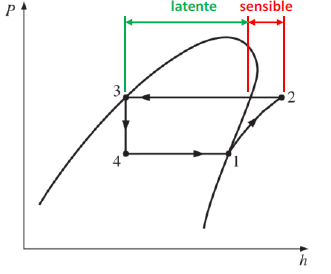 Total Heat RecoveryChiller can be supplied with a factory mounted 3 way valve and a parallel fitted brazed plate heat exchanger with condenser refrigerant circuit (2), to fulfil heat recovery up to 130% of the cooling capacity of the chiller. With “THR Full Package” option, hot water side 3 way valve, piping with insulation and freeze protection, flow switches are included to the THR package.Free-cooling ControlChiller controller could supply a control option for an externally supplied dry cooler to implement free-cooling strategy, allowing as per pre-fixed ambient temperature set point, switch from chiller operation to dry cooler operation. Control algorithm will be based on PID logic, return temperature and cooling capacity demand. Free-cooling ChillerChiller can be supplied with option for water based free-cooling, built with all aluminum flat channel dry cooler exchanger, installed in parallel with refrigerant microchannel condenser coil, and a water valve to control the free-cooling capacity. The following options should be available: Partial Free-cooling with water on customer water loop (primary/secoundary heat exchanger will be unit mounted)Partial Free-cooling with glycol on customer water loop Total Free-cooling with water on customer water loop (primary/secoundary heat exchanger will be unit mounted)Total Free-cooling with glycol on customer water loopE-coating An option to supply MCHE condenser coils with e-coating will be available. This e-coating will withstand the exposure to typical corrosive atmospheres, in shore or industrial locations, without sensible impact on coil performances in what heat transfer and air pressure drop is a concern. Sound level optionsLow noiseLow noise units are equipped with a jacket on the oil separators and a pre-formed ‘sound box’ encapsulating each compressor.Low noise with NNSBNight noise set back allow to reduce the sound level of the chiller by reducing the speed of EC fans controlled with an external on/off contact.Extra low noiseExtra low noise units are equipped with a jacket on the oil separators,a pre-formed ‘sound box’ encapsulating each compressor and  EC fans with diffusers.Extra low noise-ACExtra low noise-AC units are equipped with a jacket on the oil separators,a pre-formed ‘sound box’ encapsulating each compressor and low speed AC fans without diffusers.Hydraulic module optionHydraulic module includes the following components: water strainer, 80 l expansion vessel, pressure relief valve set at 5 bars, twin pump low head allowing a pressure drop in the water circuit up to 120 kPa or twin pump high head allowing a pressure drop in the water circuit up to 220 kPa, balancing valve and anti freeze protection.  Electrical optionsUnder/over voltage protectionIP20 internal protectionFlow switch: the flow switch is sent as an accessory and must be installed on site. Control optionsBACnet™ communications interfaceAllows the user to easily interface with BACnet via a single twisted pair wiring to a factory installed and tested communication board.LonTalk™ (LCI-C) Communications InterfaceProvides the LonMar chiller profile inputs/outputs for use with a generic building automation system via a single twisted pair wiring to a factory installed and tested communication board.ModBus™ Communications InterfaceAllows the user to easily interface with ModBus via a single twisted pair wiring to a factory installed and tested communication board.External chilled water setpoint UC800 accepts either a 2-10 VDC or a 4-20mA input signal, to adjust the chilled water setpoint from a remote location.External current limit setpoint UC800 accepts either a 2-10VDC or a 4-20mA input signal to adjust the current limit setpoint from a remote location.Ice making contactUC800 provides an output contact closure that can be used as a signal to the system that ice building is in operation. This relay will be closed when ice building is in progress and open when ice building has been terminated by either UC800 or the remote interlock. It is used to signal the system changes required to convert to and from ice making.Run test report Run test report gives the results of the perfomance test of the unit in the design conditions specified in the order write-up with water without glycol. The data recorded are: cooling capacity, power input, air temperature, water entering temperature, water leaving temperature and water flow.  Other OptionsRelief valvesDual relief valve plus 3-way valve on high and low pressure side.High performance insulation.Evaporator is insulated with 2 layers of  Armaflex II or equivalent of 19 mm (3/4 inches)  thickness and K factor of 0,26 W/m²°K. Evaporator without insulationEvaporator is not insulated and a specific insulation can be done on site.Coated condensing coilsCondensing coils are protected with a cathodic epoxy electrodeposition coating UV resistant  Neoprene padsNeoprene pads avoids a direct contact of the base of the unit with the ground Neoprene isolatorsIsolators provide isolation between chiller and structure to help eliminate vibration transmission and have an efficiency of 95% minimumGrooved pipe plus weld couplingGrooved pipes are connected on water inlet and outlet. The coupling allows connection between the grooved pipe and the evaporator water connection. Export shipping packageMetallic clogs are fixed on the base frame of the unit. They prevents direct contact between the chiller and the container during loading and unloading from the container.* Trane RTAF SE/HE/XE/HSE/HSS in SN/LN/XLN/XLN-AC versions up to 1500 kW are Eurovent certified. 